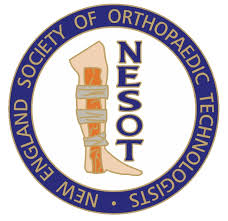 	Billy Maxwell  - President			Heather Smith-Vice President	Nancy Bleam- Secretary          Pamela Bartlett-TreasurerNESOT Fall Meeting 2019Basic/Intermediate ProgramNovember  9, 2019Concord, NHAdvanced Level:Participants will be able to review anatomy, study mechanism of injuries, and understand surgical options vs. conservative options for treatment through lectures and videos given by Board Certified Orthopaedic Surgeons, Nurse Practitioners, Physician Assistants, and Orthopaedic Technicians. Geared Toward:Orthopaedic Technologists, Athletic Trainers, Nurses, Orthotic Fitters, Radiology Technicians, Medical Assistants	Course Outline:7:15-7:45	Vendor Set Up							7:45-8:15	Registration and Vendor Viewing							8:15-8:30	Welcome8:30-9:30	Scott Evans PA-C   Platelet Rich Plasma Injections in Orthopaedics9:30-10:30	Danielle  from Flexion  Sales Rep 	10:30-11:00	Dave and Meredith    ABC Certified Fitters  Surgi-Care Upper and Lower Brace Fitting W/ Breakout11:00-11:30	NESOT Business Meeting11:30-12:30	Nancy Bleam OTC   Traction w/ Breakout12:30-1:30	Working Lunch/Vendor Viewing1:30-2:30	Billy Maxwell OTC    Waterproof w/ Breakout2:30-3:30	Billy Maxwell OTC    Cast Saw injuries3:30-5:30	Casting Workshop	***NOTE TIMES AND LECTURES ARE SUBJECT TO CHANGE***Format & Schedule:   1 Day Program with lectures, videos, hand on application and various product demonstrations from multiple Orthopaedic Vendors.  Saturday 7:15 AM-4:30 PM (Continental Breakfast and Lunch Included)